Мне все народы очень нравятся.
И трижды будет проклят тот,
Кто вздумает, кто попытается
Чернить какой-нибудь народ.  Эти слова Расула Гамзатова стали девизом Недели межнациональной дружбы, которую организовали активисты КИДа под руководством Покидышевой Н.В.  на базе отделения Сервиса и туризма.  В первый день студенты организовали фотовыставку «Моя малая родина», открыли акцию «Вечные истины», которая продлилась  всю неделю. 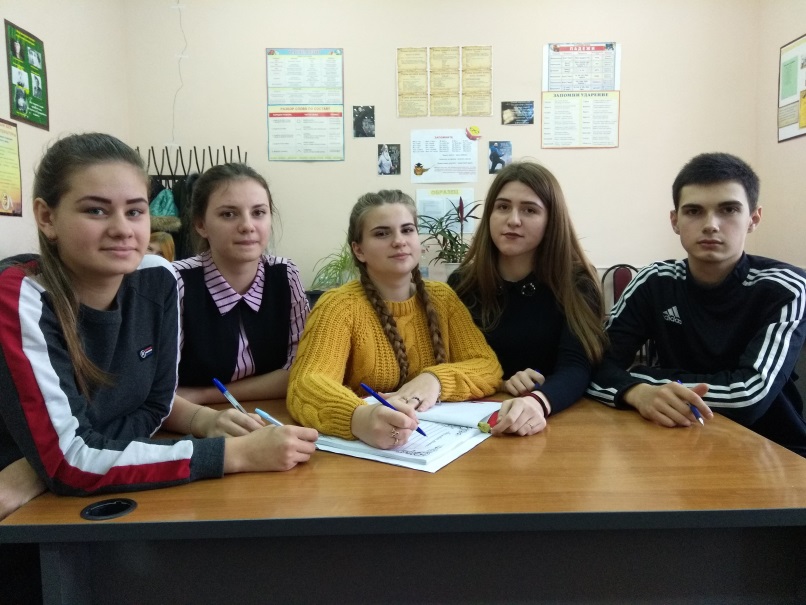 Во второй день студенты первого курса участвовали в виртуальной экскурсии «Национальности нашего колледжа». Ребята узнали много нового об истории нашего города, колледжа, поговорили о национальностях тех ребят, которые учатся рядом с ними, пришли к выводу о том, что надо уважать традиции и обычаи других национальностей, вспомнили, что еще испокон веков на Руси говорили «Со своим уставом в чужой монастырь не ходят»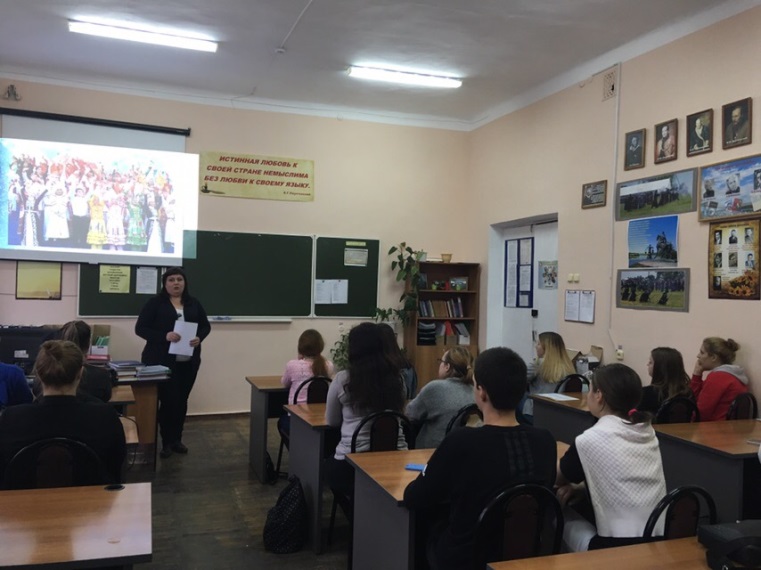 В третий день студентам нашего  отделения  посчастливилось поучаствовать в судебном заседании. Преподавателем  Черчеповой Т.М.  был проведен суд на экстремизмом и терроризмом. Суд вызвал живой интерес, так тема терроризма является актуальной в нашем мире.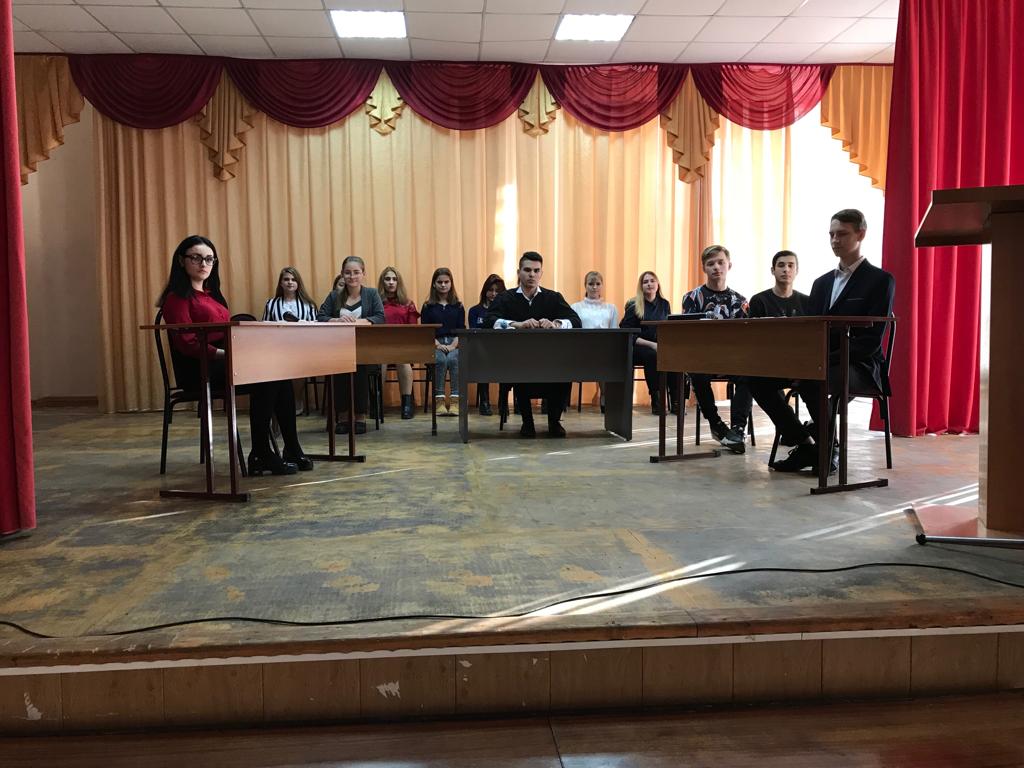 В четверг  все первокурсники приняли участие в квесте «Литература народов мира», студенты  с удовольствием искали  задания, угадывали произведения мировой литературы, собирали пазлы  и  разгадывали шарады. В нелегкой борьбе первое место  заняли  группы Бд-182 и Гс-181, второе место-   группы Бд-181, Тов-181, третье место - группы  Пар-181 и Прав-181.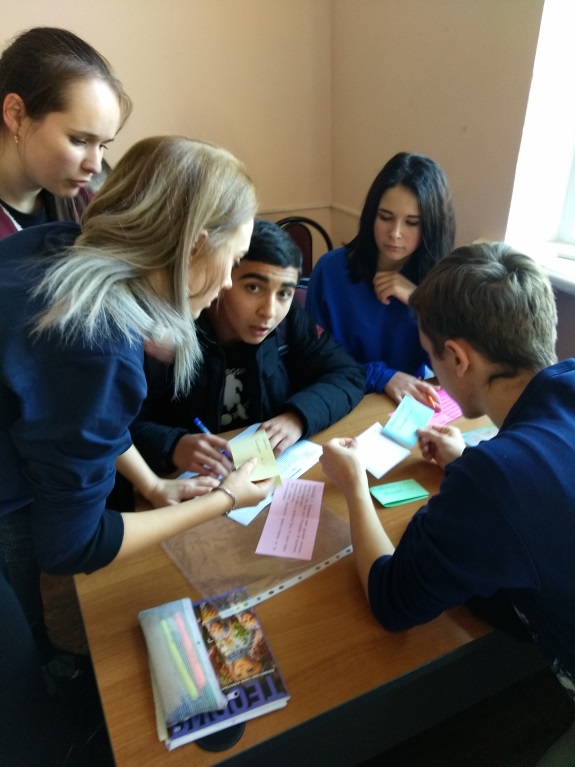 Завершилась Неделя межнациональной дружбы большим мероприятием «Мы-одна страна, мы- один народ! Люди, прославившие свою землю!». Студенты нашего колледжа , по традиции вместе со студентами из других государств из ЮРГПУ говорили о толерантности, о том, какие люди прославили  родную землю, вспомнили  о знаменитых людях города Новочеркасска, пришли к выводу, что  характер человека, его  отношение к  окружающим  не зависит от национальности. Мероприятие прошло в дружеской атмосфере.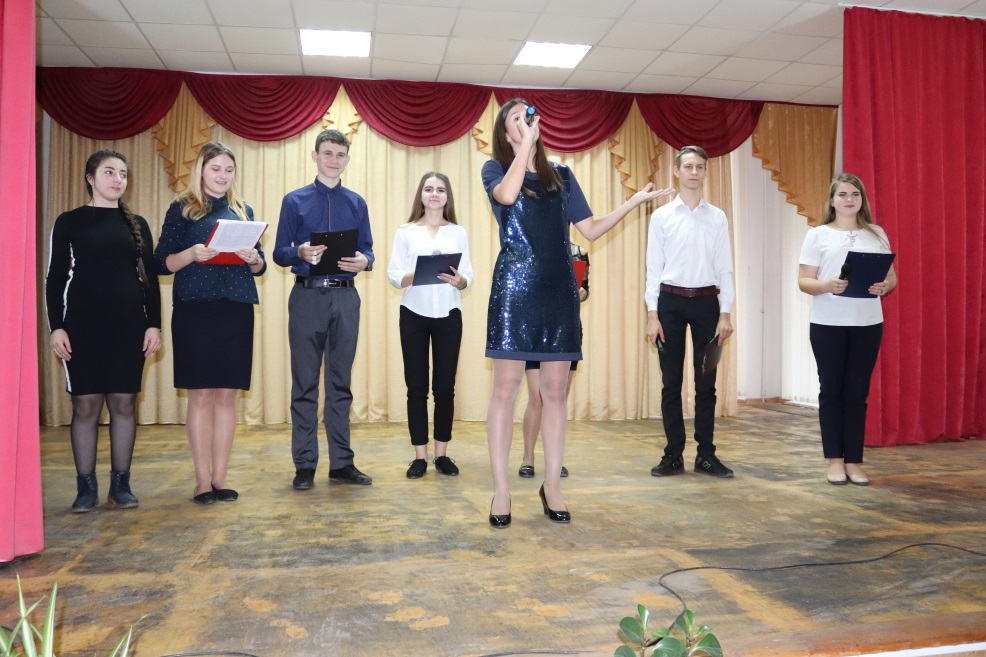 Неделя межнациональной дружбы показала, что  студенты нашего колледжа доброжелательны, открыты для общения и дружбы с людьми  разных национальностей.Хотелось бы сказать отдельное спасибо  за помощь в организации и проведении Недели  зав. Отделением  Наталье Александровне Токаревой, зав. воспитательным отделом Ольге Павловне  Власовой, преподавателям  Черчеповой Т.М. и Коноплевой Т.Г.